Паспорт инвестиционной площадки № 2Основные сведения о площадкеУдалённость участка (км)Доступ к площадке4. Основные параметры зданий, сооружений, расположенных на площадке5. Собственные транспортные коммуникации (на территории площадки)6. Характеристика инженерной инфраструктуры7. Трудовые ресурсыКарточка инвестиционной площадки № 2                                                            Наименование инвестиционной площадки Территория бывшего ОАО «Осколмясо»Схема расположения инвестиционной площадки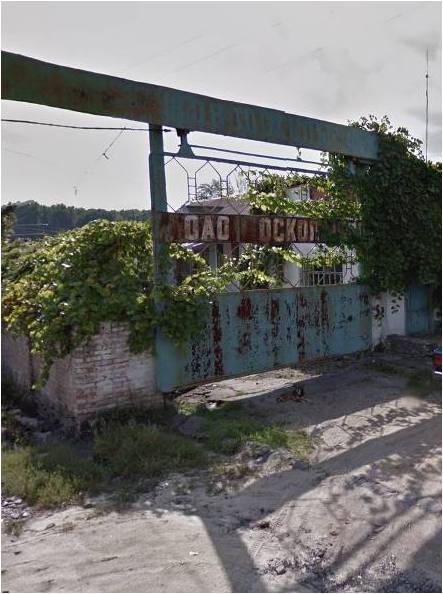 Координаты: 50.7585077637085; 37.86081790924073Контактное лицо: начальник управления экономического развития и предпринимательстваадминистрации Новооскольского городского округа – Трапезникова Светлана Николаевна,(47233) 4-56-08, trapeznikova@no.belregion.ru.Название площадкиТерритория бывшего ОАО «Осколмясо»Местонахождения (адрес) площадкиБелгородская область, г.Новый Оскол, ул. Набережная, д.22Тип площадкибраунфилд1.1Владелец площадкиземля – ООО «Продагроинвест»строение – ООО «Продагроинвест»1.1.1Юридический (почтовый) адрес, телефон (код города)Белгородская область, г.Новый Оскол, ул. Набережная, д.221.1.2Контактное лицо (Ф.И.О.)Гнатуша Алексей Петрович1.1.3ДолжностьГенеральный директор ООО «Продагроинвест»1.1.4Телефон (код города), e-mail(47233) 4-66-811.2Условия приобретения (пользования) площадки 1.2.1Условия аренды (приобретения) участкареализация инвестиционного проекта1.2.2Расчетная стоимость арендыдоговорная1.2.3Прочие затраты, связанные с приобретением площадки -1.3Описание земельного участка:1.3.1Площадь земельного участка, га1,5 га1.3.2Форма земельного участкаТ-образная1.3.3Размеры земельного участка: длина и ширина, м-1.3.4Ограничения по высотеотсутствуют1.3.5Возможность расширения земельного участка (да, нет)нет1.3.6Категория земель земли населенных пунктов1.3.7Функциональная зона производственная, инженерной и транспортной инфраструктур1.3.8Существующие строения на территории участкада1.3.9Существующие инженерные коммуникации на территории участкада1.3.10Наличие ограждений и/или видеонаблюдения да (забор)1.3.11Рельеф земельного участка равнинная1.3.12Вид грунтапесчаный1.3.13Глубина промерзания, м1,21.3.14Уровень грунтовых вод, м-1.3.15Возможность затопления во время паводковнет1.4Описание близлежащих территорий и их использования1.4.1Расстояние до ближайших жилых домов (км)0,051.4.2Близость к объектам, загрязняющим окружающую среду нет1.4.3Ограничения использования участканет1.5Виды разрешенного использования, исходя из функционального зонированияпроизводственная деятельность1.6Текущее использование площадкине используется1.7История использования площадкимясокомбинат2.1от центра субъекта Российской федерации, в котором находится площадка1102.2от центра ближайшего субъекта Российской Федерации1102.3от центра муниципального образования, в котором находится площадка12.4от центра ближайшего муниципального образования12.5от центра ближайшего населенного пункта12.6от ближайших автомагистралей и автомобильных дорог0,052.7от ближайшей железнодорожной станции13.1Автомобильное сообщениеАвтомобильное сообщение3.1.1Описание всех существующих автомобильных дорог ведущих к участкуавтодорога с твердым покрытием (ул. Оскольская)3.2Железнодорожное сообщениеЖелезнодорожное сообщение3.2.1Описание железнодорожных подъездных путей (тип, протяженность, другое); при их отсутствии - информация о возможности строительства ветки от ближайшей железной дороги, расстояние до точки, откуда возможно ответвлениеот ближайшей железнодорожной станции 1 км3.3Иное сообщениеИное сообщениеНаименование здания, сооруженияПлощадь, кв. мДлина, ширина, сетка колоннЭтажностьВысота этажа, мСтроительный материал конструкцийСтепень износа, %Возможность расширенияИспользование в настоящее время4.1Гараж с прачечной718,621й - 4,32-й - 2,2монолит100отсутствуетНе используется4.2Материальный склад228,71железобетон100отсутствуетНе используется4.3Здание для загона скота22,51Кирпич100отсутствуетНе используется4.4Здание конторы2361Кирпич100отсутствуетНе используется4.5Котельная2361Кирпич100отсутствуетНе используется4.6Производствен-ная лаборатория173,91Из мелких бетоны блоков100отсутствуетНе используется4.7Трансформато-рная подстанция61,61Кирпич100отсутствуетНе используется4.8Часть здания мясожирового цеха1322,31Кирпич100отсутствуетНе используется4.9Часть здания столовой140,21Кирпич100отсутствуетНе используется4.10Часть здания субпродуктового отделения172,81Кирпич100отсутствуетНе используется4.11Часть здания – компрессорный цех134,71Кирпич100отсутствуетНе используется4.12Часть здания – проходная24,81Кирпич100отсутствуетНе используется4.13Часть здания цеха технических полуфабрикатов320,72Кирпич100отсутствуетНе используется4.14Часть здания колбасного цеха с пристройкой1163,51Кирпич100отсутствуетНе используется4.15Часть здания - холодильника1272,91Кирпич100отсутствуетНе используется5.1Тип коммуникацииНаличие (есть, нет)5.1.1Автодорога (тип, покрытие, протяженность и т.д.)есть (автодорога с твердым покрытием)5.1.2Ж/д. ветка (тип, протяженность и т.д.)нет5.1.3Сети телекоммуникаций (телефон, интернет, иное)нетВид инфраструктурыЕд. измеренияУдаленность источника подключения, характеристика сетей и объектов инфраструктурыСвободная мощность,или необходимые усовершенствования для возможностиподключенияТарифна подключениеПоставщики услуг6.1Газм3час до действующего газопровода высокого давления 1,2 МПа и ср 0,3 МПа давлениядополнительное строительство сетей газоснабженияИндивидуально согласно сметному расчетуГоргаз6.2ЭлектроэнергиямВт100 мТрансформаторная подстанция ВЛ-10 кВтБелгородская сбытовая компания6.3Водоснабжением3часнет-ГУП «Белгородский областной водоканал»6.4Водоотведениенет-ГУП «Белгородский областной водоканал»6.5Очистные сооружения-6.6Отопление-парГкал/час-7.1Численность трудоспособного населения ближайшего населенного пункта (г. Новый Оскол)100627.2Численность трудоспособного населения муниципального образования, в котором находится площадка (Новооскольский городской округ)213547.3Численность трудоспособного населения соседних муниципальных образований:Чернянский районКорочанский районКрасногвардейский районВолоконовский район16710200841987115402Вид зоны, в которой находится инвестиционная площадка (ст. 35 ГрК РФ):-производственная, инженерной и транспортной инфраструктурВид разрешенного использования земельных участков (в соотв. с приказом Минэконом РФ от 01 сентября 2014 года №540):-производственная деятельностьТип площадки:браунфилд Адрес инвестиционной площадки (местоположение)Белгородская область, г.Новый Оскол, ул. Набережная, д.22Общая площадь площадки, кв.м15 000Сведения о правообладателе на земельный участок и объекты недвижимостиООО «Продагроинвест»Контактные данные (Ф.И.О., должность, тел., факс., адрес эл. почты)Гнатуша Алексей Петрович, генеральный директор ООО «Продагроинвест» (47233) 4-66-81Основные параметры зданий и сооружений, расположенных на площадкегараж с прачечной - 718,6 м2,материальный склад - 228,7 м2,здание для загона скота - 22,5 м2,здание – 236 м2,котельная – 236 м2,производственная лаборатория - 173,9 м2,трансформаторная подстанция - 61,6 м2,часть здания мясожирового цеха - 1322,3 м2,часть здания столовой - 140,2 м2,часть здания субпродуктового отделения - 172,8 м2,часть здания – компрессорный цех - 134,7 м2,часть здания – проходная - 24,8 м2,часть здания цеха технических полуфабрикатов - 320,7 м2,часть здания колбасного цеха с пристройкой -1163,5 м2,часть здания – холодильника -1272,9 м2Вид права собственностисобственностьУдаленность:от ближайшего районного центра1 кмот аэропорта110 кмот железнодорожных путей1 кмНаличие автомобильных подъездных путей к площадкеимеетсяИнфраструктура:Газ, куб. м/час, давление, протяженность до действующего газопровода высокого давления 1,2 МПа и ср 0,3 МПа давленияЭлектроэнергия, кВт100 м до трансформаторной подстанция ВЛ -10 кВтОтопление Гкал/часНетВодоснабжение, куб. м/годнетОчистные сооружения, куб. м/годнетКотельные установки, кВТ-Иная имеющаяся инфраструктура-Дополнительная информация -Паспорт инвестиционной площадки (документ.docx)имеется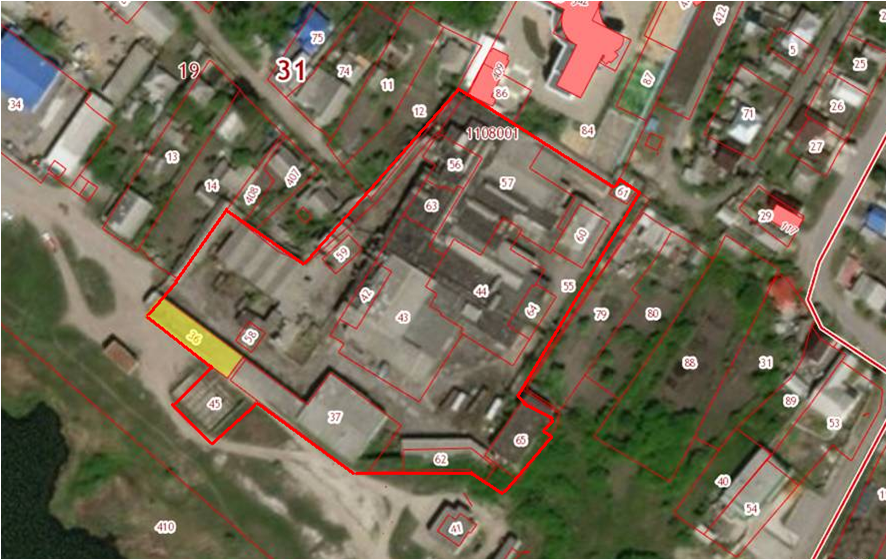 